Posečkání (splátky) dluhu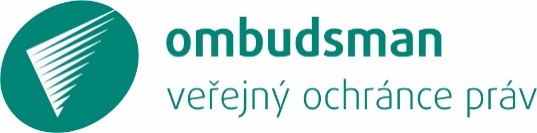 Za jakých podmínek úřad posečkání dluhu povolí?Úřad bude zajímat, zda dluh budete schopni někdy zaplatit.Úřadu musíte doložit, že dluh v budoucnu zaplatíte například z příjmů z nového zaměstnání, nájmu, důchodu, dědictví apod.→ Pomůže, pokud úřadu nabídnete ručení třetí osobou či zřízení zástavního práva.Co je to vážná újma, zákon nestanoví, může se jednat o mnoho různých situací. Ztráta bydlení, pokud byste kvůli zaplacení dluhu úřadu nezvládali splácet hypotéku nebo platit například poplatky v domově důchodců. Doložte úřadu příslušné smlouvy či jiné dokumenty, ze kterých je patrné, kolik měsíčně musíte platit.Omezení zdravotní péče a sociálních služeb (osobní asistence, pečovatelské služby atd.) kvůli zaplacení dluhu úřadu.Doložte úřadu stvrzenky, lékařské předpisy a další dokumenty, ze kterých je patrné, kolik platíte.V případě podnikatelů ztráta klíčových zakázek, ztráta zaměstnanců, omezení provozuschopnosti apod. Doložte úřadu smlouvy s obchodními partnery a doklady o povinných platbách souvisejících s provozem podnikání. Úřadu musíte také doložit, jaká je Vaše majetková situace.Doložte aktuální výpis z bankovních účtů (včetně aktuálních zůstatků a přehledu přijatých a odeslaných plateb), soupis majetku, přehled svých příjmů (včetně sociálních dávek atd.) a jak s nimi nakládáte, přehled výdajů apod.Podnikatelé by měli doložit navíc i stav pokladny, peněžní deník, aktuální rozvahu, výkaz zisku a ztráty apod.Výživou lze zpravidla rozumět náklady nezbytné k uspokojování základních životních potřeb (jídlo, základní oblečení, hygienické potřeby a případně další věci, jež jsou nezbytně potřebné k důstojnému životu).Půjde zejména o situaci, kdy máte příjmy nižší, než je výše nezabavitelné částky. Pokud nikoho nevyživujete, činí tato částka aktuálně 6 428,67 Kč. Vyživujete-li ještě někoho dalšího, je celková nezabavitelná částka o něco vyšší. Bližší informace najdete v informačním letáku Srážky ze mzdy (a jiných příjmů) na stránkách www.ochrance.cz v sekci Životní situace.Doložte úřadu, kolik osob je odkázaných na Vaši výživu a zda tyto osoby žijí ve společné domácnosti, například pomocí rodných listů, prohlášením vyživovaných osob, rozhodnutím o svěření dítěte do péče, případně pomocí dokumentů od jiných úřadů. Pokud Vaše dítě studuje a Vy ho na škole podporujete, doložte aktuální potvrzení o studiu.Úřadu musíte také doložit, jaká je Vaše majetková situace.Doložte aktuální výpis z bankovních účtů (včetně aktuálních zůstatků a přehledu přijatých a odeslaných plateb), soupis majetku, přehled svých příjmů (včetně sociálních dávek atd.) a jak s nimi nakládáte, přehled výdajů apod.Podnikatelé by měli doložit navíc i stav pokladny, peněžní deník, aktuální rozvahu, výkaz zisku a ztráty apod.Úřad bude vyžadovat komplexní ekonomickou analýzu podnikání. Jak má ekonomická analýza vypadat, není nikde napsáno. Zřejmě budete muset požádat o pomoc znalce (předložit účetnictví zpravidla nestačí). Čím rozsáhlejší je Vaše podnikání, tím více podkladů budete muset úřadu doložit.Nejde jen o to, že na účtu nemáte dost peněz. Musí jít o případ, kdy si nemůžete peníze zajistit ani jinak (prodejem majetku, sjednáním úvěru atd.).Doložte úřadu například neúspěšnou žádost o sjednání úvěru s bankou nebo doklad o tom, že jste se pokusili neúspěšně prodat svůj majetek.Úřadu musíte také doložit, jaká je Vaše majetková situace.Doložte aktuální výpis z bankovních účtů (včetně aktuálních zůstatků a přehledu přijatých a odeslaných plateb), soupis majetku, přehled svých příjmů (včetně sociálních dávek atd.) a jak s nimi nakládáte, přehled výdajů apod.Podnikatelé by měli doložit navíc i stav pokladny, peněžní deník, aktuální rozvahu, výkaz zisku a ztráty apod.Obecně platí, že podání správní žaloby nebo třeba odvolání nezakládá důvodné očekávání zániku dluhu. Úřad by Vám však měl posečkat, pokud s ním řešíte několik typově stejných případů a soud Vám již v některém z nich dal za pravdu. Úřad by Vám měl také povolit posečkání dluhů, pokud žádáte o jejich prominutí.U daní půjde o prominutí úroků nebo penále.U dotací půjde o prominutí odvodu za porušení rozpočtové kázně.Jak by měla žádost o posečkání vypadat?V žádosti o posečkání uveďte:své jméno, adresu a podpis,označení úřadu,dluh, s jehož úhradou chcete posečkat,kdy předpokládáte úhradu dluhu,navrženou výši, počet a termíny splátek (splátkový kalendář),důvody posečkání A až E, které splňujete.Co se bude dít po podání žádosti?Úřad o Vaší žádosti musí rozhodnout do 30 dnů. Povolením posečkání to nekončí – na co dát pozor?Pokud Vám úřad vyhoví, stanoví v rozhodnutí podmínky. Ty musíte dodržovat. Úřad po Vás bude chtít nejčastěji dodržovat následující podmínky:Platit ve stanoveném termínu jednotlivé splátky. I jednodenní zpoždění znamená problém.Platit včas i všechny další platby vůči úřadu.Ještě jedna výhoda na závěr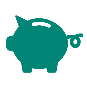 Posečkáním se rozumí situace, kdy Vám úřad povolí dluh zaplatit později, než je uvedeno v rozhodnutí o uložení peněžité povinnosti. Může Vám povolit odklad povinnosti zaplatit dluh nebo rozložení dluhu do splátek. 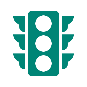 Výhodou je, že po dobu posečkání úřad nemůže vést exekuci.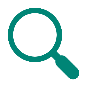 Posečkat lze s úhradou dluhů na daních, místních poplatcích, pokutách od úřadů a některých dalších platbách státu.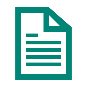 O posečkání musíte požádat a zaplatit správní poplatek 400 Kč. 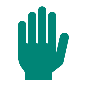 Pozor, ne každému úřad posečkání povolí. Kdy lze posečkat se zaplacením dluhu, vysvětlíme.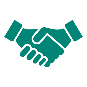 Posečkání není o tom, že dluh úřadu nikdy nezaplatíte. Pouze Vám pomáhá přečkat aktuální nepříznivou situaci. 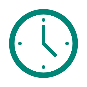 Úřad může posečkat se zaplacením dluhu jen po omezenou dobu. Dluh byste měli zvládnout zaplatit do 6 let.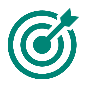 Nestačí jen doložit, že dluh někdy zaplatíte. Vždy musíte současně splnit některý ze zákonných důvodů A až E. ANeprodlené zaplacení dluhu by pro Vás znamenalo vážnou újmu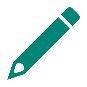 Důležité je popsat, v čem vážnou újmu ve svém případě spatřujete. BZaplacení dluhu by ohrozilo Vaši výživu nebo výživu osob na Vás odkázaných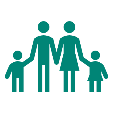 V tomto případě mohou o posečkání žádat pouze fyzické osoby.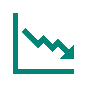 Úřad v tomto případě nezkoumá, zda je ve Vašich možnostech někdy v budoucnu dluh uhradit. CNeprodlené zaplacení dluhu by vedlo k zániku Vašeho podnikání, přičemž výnos z ukončení podnikání by byl pravděpodobně nižší než Vámi vytvořená „daň“ v příštím zdaňovacím období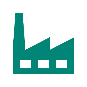 Posečkat z tohoto důvodu lze pouze podnikatelům, a to zejména při placení daní. DÚřad od Vás nemůže vybrat dluh najednou EDůvodně lze očekávat, že částečně nebo úplně zanikne dluhÚřad v tomto případě nezkoumá, zda je ve Vašich možnostech někdy v budoucnu dluh uhradit.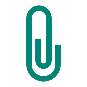 Nezapomeňte přiložit listiny a důkazy, které v žádosti zmiňujete.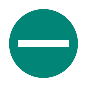 Úřad Vás nevyzve k doplnění žádosti. Snažte se proto uvést vše podstatné a doložte všechny podklady.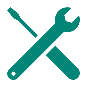 Zamítne-li úřad Vaši žádost, můžete se proti jeho rozhodnutí odvolat. V odvolání máte poslední šanci vše doložit. Za odvolání neplatíte poplatek.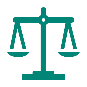 Pokud ani v odvolání neuspějete, obraťte se na soud nebo ombudsmana.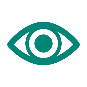 Porušíte-li některou z podmínek, posečkání automaticky skončí. Úřad může zahájit exekuci.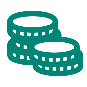 U daní a dalších dluhů, s nimiž je spojen úrok z prodlení, má posečkání ještě jednu výhodu – za dobu posečkání zaplatíte nižší úrok.